Public Place Names (Casey) Determination 2012 (No 1)*Disallowable instrument DI2012–47made under the Public Place Names Act 1989 — section 3 (Minister to determine names)I DETERMINE the names of the public places that are Territory land as specified in the attached schedule and as indicated on the associated plan.Penny FarnsworthDelegate of the Minister13 April 2012SCHEDULE Public Place Names (Casey) Determination 2012 (No 1)Division of Casey:  diplomats, public servants and administrators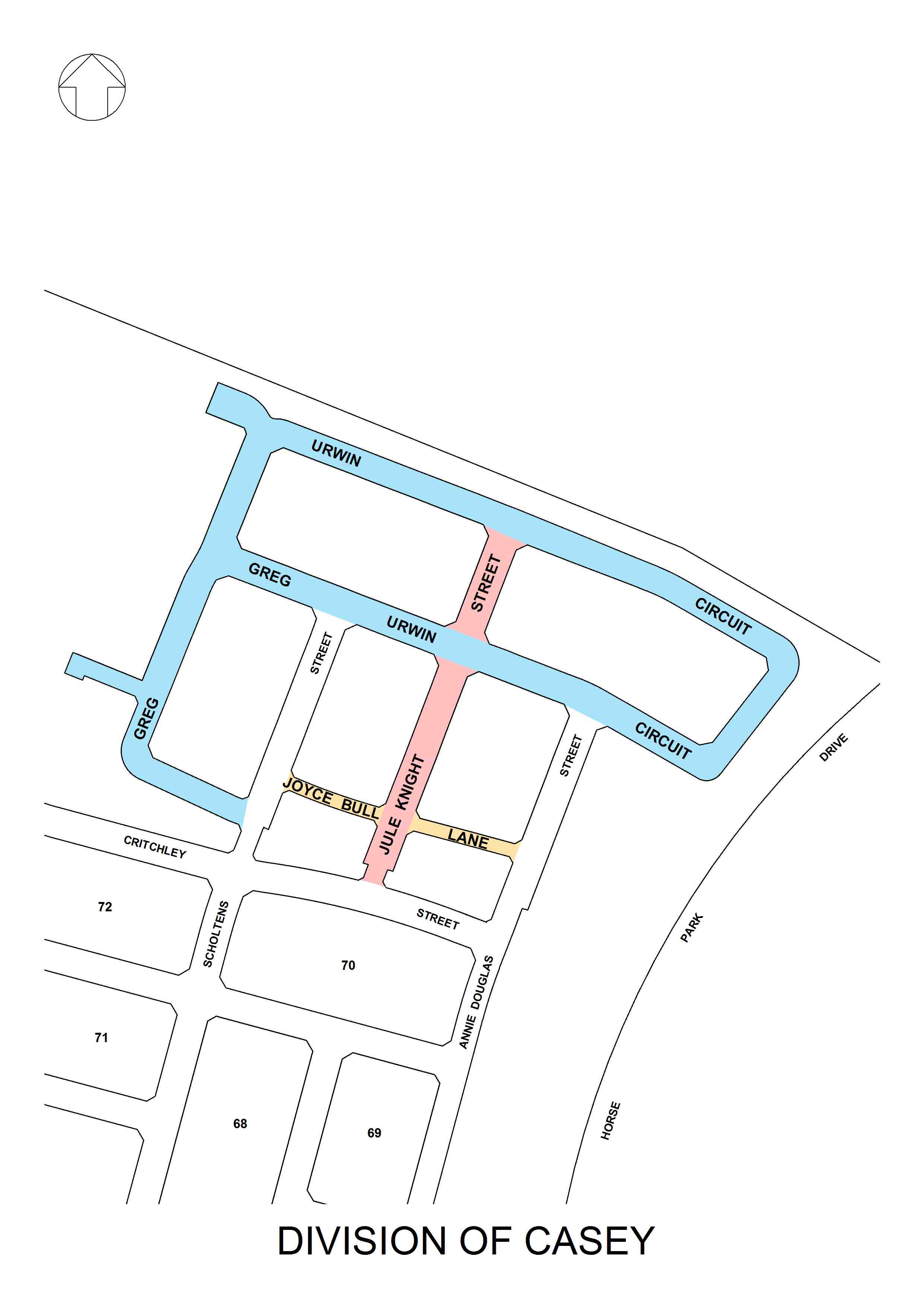 NAMEORIGINSIGNIFICANCEGreg Urwin CircuitGregory Lawrence Urwin AM, PSM(1946-2008)Commonwealth public service, diplomatSecretary-General of the Pacific Islands Forum 2003-08 (the first Australian to occupy this position); High Commissioner to Fiji 1995-99; Deputy High Commissioner to New Zealand 1988-91; High Commissioner to Vanuatu
1985-88.  Seconded to Western Samoa as Secretary to Government and Secretary for Foreign Affairs 1979-82.  Also served in Ottawa 1972-74 and Apia 1977-79 (as Acting High Commissioner).  Joined Department of Foreign Affairs and Trade in 1971 and retired in 2001.
He was awarded the Centenary Medal and Public Service Medal in 2001 for his ‘outstanding contribution to Australia’s relations with the Pacific’, and was posthumously awarded membership of the Order of Australia in 2009.Joyce Bull LaneJoyce Ilma Bull MBE(1921-2011)Commonwealth public serviceEntered the Department of External Affairs as a typist in 1960 and served in Seoul 1960-62,
Tokyo 1962, Rio de Janeiro 1963-65, Accra
1966-67, Athens 1968-71, United Nations New York 1971-75, Hong Kong 1976-78 and London 
1979-81 prior to her retirement in 1981.  In London she was Personal Secretary to two High Commissioners, the Hon Sir Gordon Freeth KBE and later to Sir James Plimsoll AC, CBE.  Before joining the Department, Joyce worked as an airline stewardess for British Overseas Airways Corporation (BOAC) and Trans Australian Airlines.  She was an air stewardess on the BOAC flight when Mrs Petrov defected in 1954.   Jule Knight StreetJulius (Jule) Frederick Valentine Knight(1909-1986)Commonwealth public service, surveyorLicensed Victorian surveyor from 1930; served the mining industry in VIC, WA and NSW; joined the Department of the Interior in Canberra in 1939, defined and surveyed various wartime defence facilities, surveyed the rocket range at Woomera and residential subdivisions in the ACT, appointed Chief Development Officer from 1952 until his retirement in 1969. Worked in administrative role associated with planning and development of Canberra; responsibilities included sub-division, leasing, nomenclature, institutional and diplomatic mission boundaries. Later worked for the ACT Electricity Authority and Australian National University.  